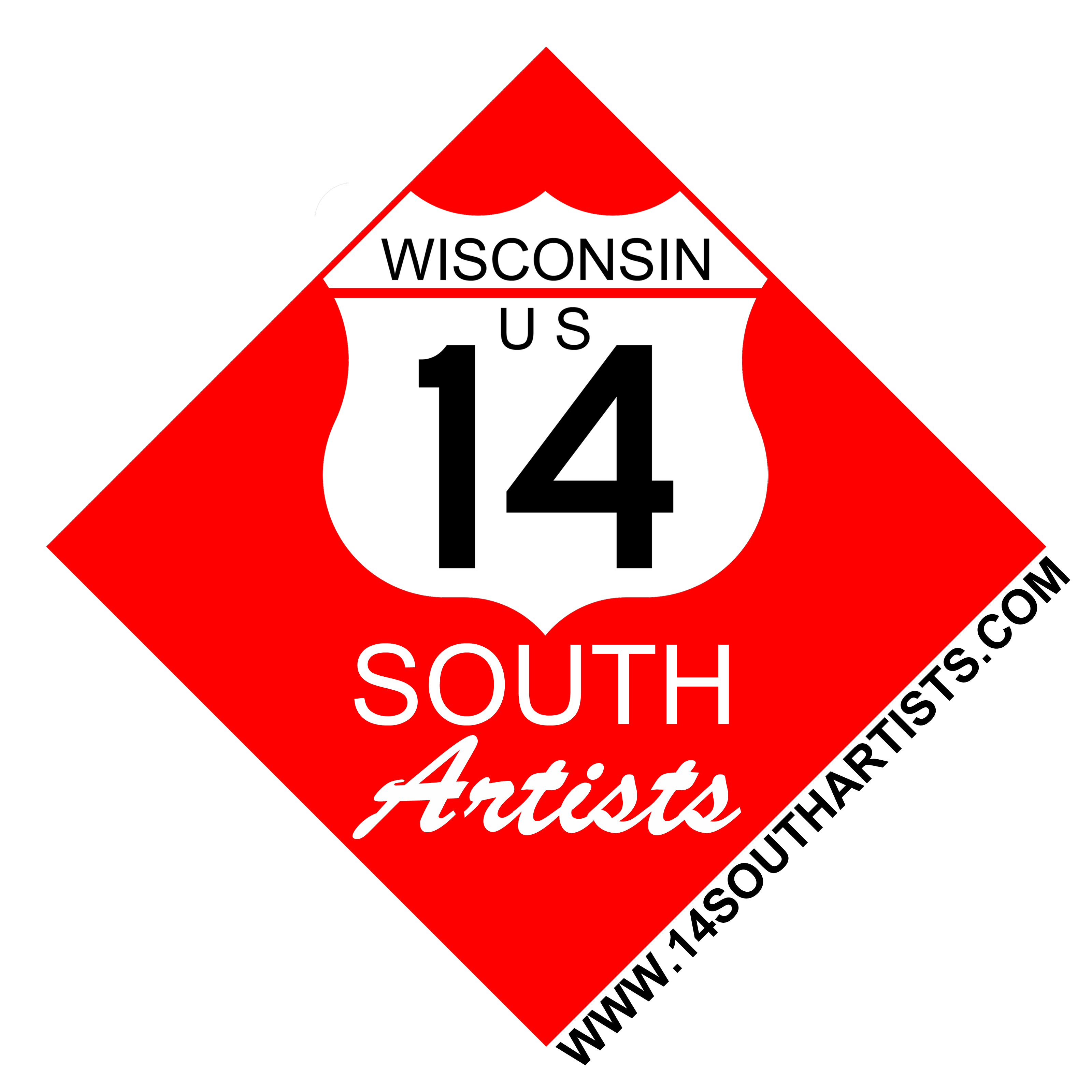 Yes. I would like to support Spring into Fine Arts:$____________________________ $250 Gold Sponsor. Your business name and logo featured prominently as a sponsor on the show website and social media with a link to your website.  PLUS your business name and logo on handbills, posters and fair programs.$150 Silver Sponsor.  Your business name and logo featured as a sponsor on the show website and social media with a link to your website.  PLUS your business name and logo included on fair programs and your business name will be on posters.$50 Bronze Sponsor.  Your business name featured as a sponsor on the show website and social media with a link to your website.  PLUS your business name will appear on fair programs.Business Name: __________________________________________________________________________Contact Person: ___________________________________ Cell Phone ______________________________Contact Email:  ___________________________________________________________________________Your business information to be used for promotion:Provide a brief description of your business or services for promotional materials: ______________________________________________________________________________________________________________________________________________________________________________________________________________________________________________________________________________I will email a digital image of my business logo or shop to be used on the Event WebsiteMail check and application to:  14 South Artists, Attn: Spring into Fine Arts, PO Box 82, Oregon, WI 53575Spring into Fine Arts event chair:  Jillian Cori Lippert, springintofinearts@14southartists.com 14 South Artists Events Director:  Allison Epp, events@14southartists.com Agreement:  I release to 14 South Artists the right to publish all images submitted by me for the purpose of advertising and promotion of the 14 South Artists ‘Spring into Fine Arts.’  _________________________________________________________________________________________________Signature                                                                                                                                                             DateBusiness Name:Business Name:Contact Name:Business Phone:Address:Address:Address:Address:Website:Website:Facebook Page:Facebook Page:E-mail:E-mail: